ANALISIS VIBRASI FRAME CNC ROUTER 3 SUMBU SECARA EKSPERIMENLAPORAN TA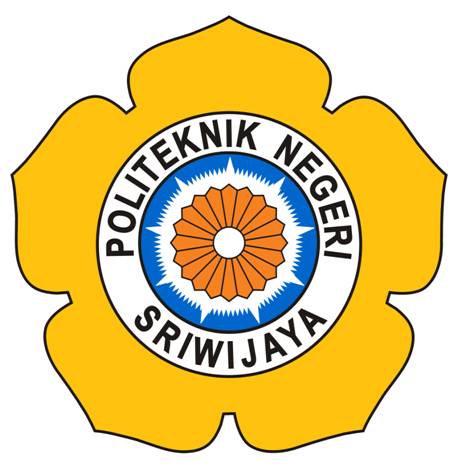 Diajukan Untuk Memenuhi Syarat MenyelesaikanProgram Diploma IV TMPP Jurusan Teknik MesinPoliteknik Negeri SriwijayaOleh:Aji Fitra Nursoleh061540211473POLITEKNIK NEGERI SRIWIJAYAJURUSAN TEKNIK MESINPALEMBANG2019FRAME VIBRATION ANALYSIS OF 3 AXIS CNC ROUTER EXPERIMENTALFINAL REPORTSubmitted to Comply With Terms of CompletionStudy Program of Mechanical Production and Maintenance EngineeringDepartement of Mechanical Engineering State Polytechnic of SriwijayaBy:Aji Fitra Nursoleh061540211473STATE POLYTECHNIC OF SRIWIJAYA DEPARTEMENT OF MECHANICAL ENGINEERINGPALEMBANG2019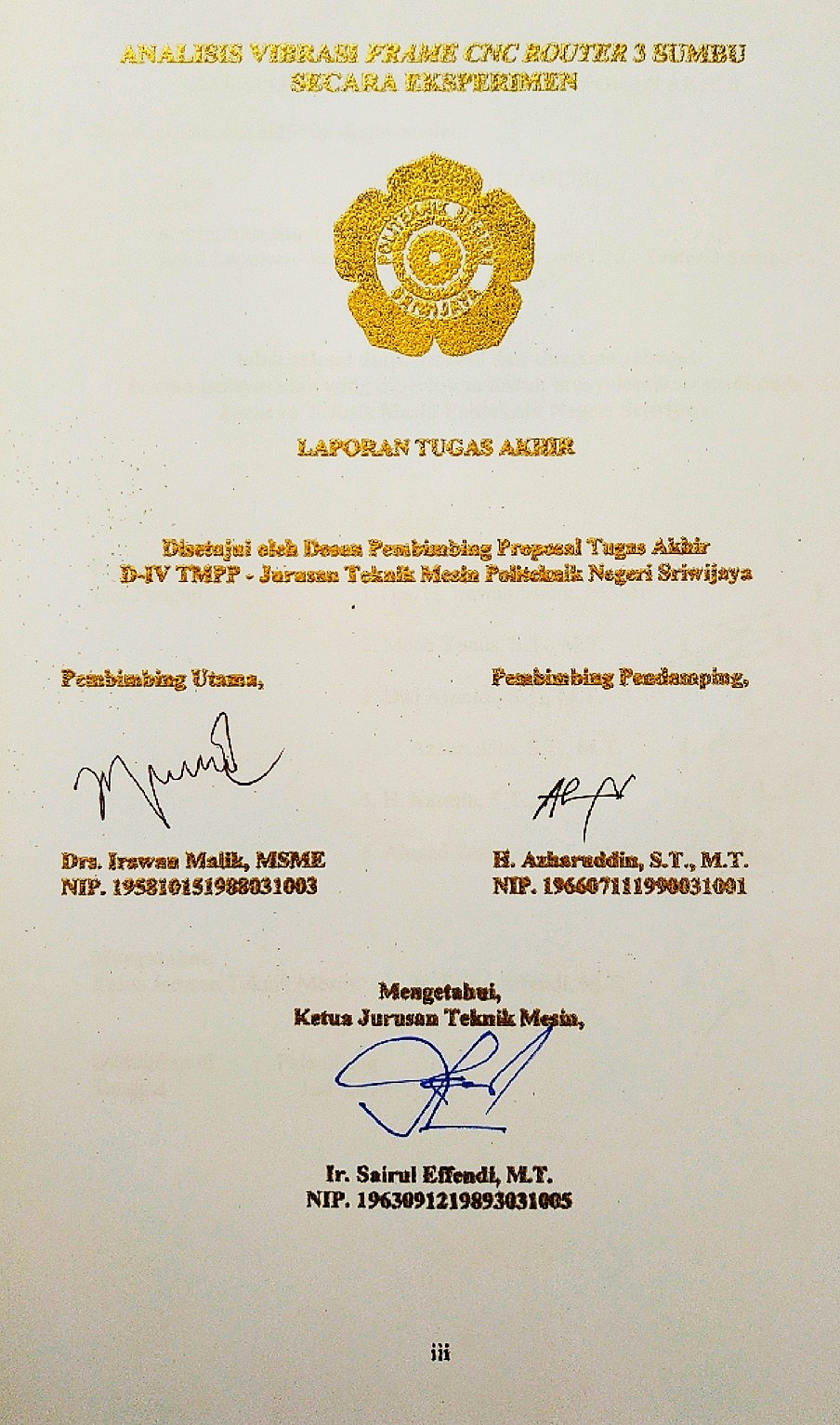 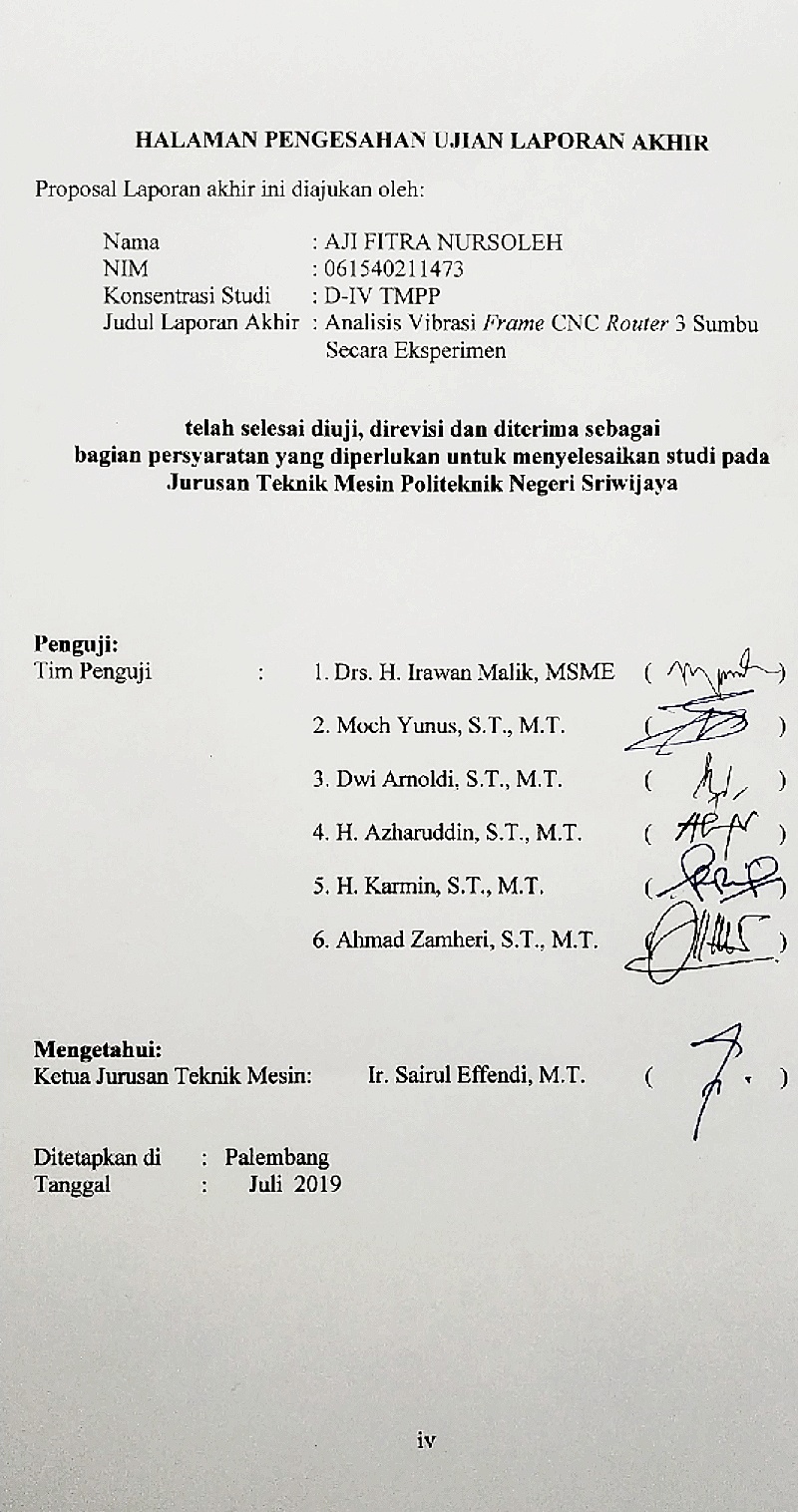 MOTTOPerubahan tidak akan hadir jika kita hanya menunggu orang lain dan menunda-nunda di lain waktu. Kitalah orangnya yang sebenarnya sedang ditunggu tersebut. Kita adalah perubahan yang kita cari.PERSEMBAHANKarya sederhana inikupersembahkan untuk:Allah S.W.T. atas diperkenankanya hamba mencari ilmu sampai jenjang Diploma IV (empat).Kedua Orang Tua ku tercinta yang tak pernah lelah membesarkanku dengan penuh kasih sayang, memberi dukungan, perjuangan, motivasi dan pengorbanan serta dengan bersusah payah membekali ilmu putra-putrinya.Kakakku Mardiansyah dan Siti Mujayanah serta kedua adikku Siti Fitrianingsih dan Aji Shafa Nurfajar yang kusayangi.Melani Yanti yang selalu memberikan semangat serta memberikan motivasi dan dukungan yang sangat berarti.Bapak Drs. Irawan Malik, MSME sebagai pembimbing utama Laporan Akhir yang telah memberikan bimbingan dan membantu penulis.Bapak H. Azharuddin, S.T., M.T, sebagai pembimbing kedua Laporan Akhir yang telah membimbing dan membantu penulis.Kedua partnerku Andi Prasetyo dan Slamet Riyadi yang telah bekerja sama dengan baik.Seluruh teman kelas 8 PPA yang sudah kuanggap sebagai keluarga ke-duaku yang selalu memberi semangat dan dukungan serta canda tawa yang sangat mengesankan selama masa perkuliahan.AlmamaterkuABSTRAKANALISIS VIBRASI FRAME CNC ROUTER 3 SUMBU SECARA EKSPERIMEN(2019: 13 + 61 Hal. + 89 Gambar + 6 Tabel + 8 Lampiran)AJI FITRA NURSOLEH061540211473D-IV TMPP -  JURUSAN TEKNIK MESINPOLITEKNIK NEGERI SRIWIJAYAPada setiap proses permesinan pastinya akan menghasilkan nilai vibrasi. Vibrasi  yang terjadi biasanya akan menyebabkan efek yang tidak dikehendaki seperti ketidaknyamanan dan akan mempengaruhi kualitas hasil permesinan. Banyak upaya telah dilakukan agar tidak timbul vibrasi dan mendapatkan hasil dengan kualitas tinggi dengan karakteristik geometri yang sempurna. Dalam suatu proses permesinan, produk yang dihasilkan banyak terjadi penyimpangan yang salah satunya disebabkan oleh vibrasi pada Frame karena parameter permesinan itu sendiri. Karena itu penelitian ini membahas tentang Analisis Vibrasi Frame CNC Router 3 Sumbu Secara Eksperimen. Penelitian ini mengkombinasikan tiga parameter pemotongan yaitu Spindle Speed, Feed Rate dan Depth Of Cut. Ketiga parameter ini digunakan pada pemotongan face-milling menggunakan mesin CNC Router 3 Sumbu dengan material kayu tembesu. Penelitian ini dilakukan secara eksperimen dengan mengukur besarnya nilai vibrasi pada frame menggunakan sensor Accelerometer Adxl335. Pengukuran vibrasi dimulai dari Accelerometer yang mengukur data vibrasi pada frame kemudian diolah pada Arduino UNO yang dihubungkan pada PC dengan bantuan perangkat lunak MATLAB, selanjutnya divisualisasikan dan dianalisa dengan grafik FFT. Dari hasil pengukuran vibrasi yang sudah berupa grafik FFT diperoleh nilai amplitudo maksimum 0.0527 mm/s dan nilai amplitudo minimum 0.0124 mm/s pada Frame X serta memiliki nilai amplitudo maksimum 0.0366 mm/s dan nilai amplitudo minimum 0.0145 mm/s pada Frame Z.Kata kunci:	Vibrasi, CNC Router 3 Sumbu, Parameter Pemotongan, Accelerometer, MATLAB.ABSTRACTFRAME VIBRATION ANALYSIS OF 3 AXIS CNC ROUTER EXPERIMENTAL(2019: 13 + 61 pp. + 89 Figures + 6 Tables + 8 Attachments)AJI FITRA NURSOLEH061540211473D-IV TMPP - MECHANICAL ENGINEERING DEPARTMENTSTATE POLYTECHNIC OF SRIWIJAYAMachining process certainly produce a vibration value. Vibration that occurs usually will cause undesirable effects such as discomfort and will affect the quality of the results of machining. The effort has been made to avoid vibrations and get high quality results with perfect geometric characteristics. In a machining process, the resulting product occurs a lot of deviations, one of which is caused by vibrations at the Frame because of the machining parameters themselves. Therefore this study discusses the Experimental Analysis of Axis CNC Router 3 Frame Vibration. This study combines three cutting parameters, namely Spindle Speed, Feed Rate and Depth Of Cut. These three parameters are used in cutting face-milling using a CNC Router 3 Axis machine with wood molasses material. This research was conducted experimentally by measuring the magnitude of the vibration value in the frame using the Adxl335 Accelerometer sensor. Vibration measurement starts from the accelerometer which measures vibration data in the frame and then is processed on the Arduino UNO which is connected to the PC with the help of MATLAB software, then visualized and analyzed with FFT graphics. From the results of vibration measurements in the form of FFT graphs, the maximum amplitude value is 0.0527 mm/s and the minimum amplitude value is 0.0124 mm/s at Frame X and has a maximum amplitude value of 0.0366 mm/s and minimum amplitude value of 0.0145 mm/s at Frame Z.Key words:	Vibration, 3 Axis CNC Router, Cutting Parameters, Accelerometer, MATLAB.KATA PENGANTARAlhamdulillahirobbil’alamin, penulis panjatkan puji dan syukur kehadirat Allah SWT, atas segala rahmat dan karunia-Nya penulis dapat menyelesaikan penulisan Proposal Tugas Akhir Akhir ini tepat pada waktunya.Adapun terwujudnya Laporan Tugas Akhir ini adalah berkat bimbingan dan bantuan serta petunjuk dari berbagai pihak yang tak ternilai harganya. Untuk itu pada kesempatan ini penulis menghanturkan ucapan terima kasih yang sebesar-besarnya kepada pihak yang telah membantu penulis dalam membuat penelitian ini yaitu kepada:Ayahku dan Ibuku tercinta yang selalu memberikan Doa dan dukungan kepada Anaknya tercintaBapak Ir. Sairul Effendi, M.T. dan seluruh staf jurusan/prodi D-IV TMPP Jurusan Teknik Mesin Politeknik Negeri SriwijayaBapak Drs. Irawan Malik, MSME sebagai pembimbing pertama Proposal Tugas Akhir yang telah memberikan bimbingan dan membantu penulisBapak H. Azharuddin, S.T., M.T. sebagai pembimbing kedua Proposal Tugas Akhir yang telah membimbing dan membantu penulisan Proposal Tugas AkhirSahabat-sahabatku Andi Prasetyo, Slamet Riyadi  dan teman-teman semua yang telah banyak berbagi keceriaan, kebersamaan dan kesulitan yang pernah kita alami bersama.  Buat teman-teman terbaikku kelas 7 PPA yang telah berjuang bersama-sama selama 4 tahunSemua pihak terkait yang tidak mungkin disebutkan oleh penulis satu persatu.Penulis menyadari bahwa masih banyak terdapat kekurangan dalam tulisan laporan Tugas Akhir ini. Penulis menerima kritik dan saran dari pembaca agar penulis dapat membuat tulisan yang lebih baik.Akhir kata penulis mengucapkan terima kasih atas bantuan yang telah diberikan oleh semua pihak, semoga kebaikan menjadi amal ibadah yang mendapat Ridho dari Allah SWT, Amin AminPalembang,     Juli 2019 PenulisDAFTAR ISI		HalHalaman Judul		iHalaman Ringkasan Ajuan Topik		iiHalaman Pengesahan		iiiKata Pengantar		ivDaftar Isi		vDaftar Gambar		viDaftar Tabel		viiDaftar Lampiran		viiiBAB I 		PENDAHULUAN1.1 Latar Belakang		11.2 Rumusan dan Batasan Masalah		21.3 Tujuan dan Manfaat Penelitian		3BAB II 	TINJAUAN PUSTAKAKajian Pustaka		4Vibrasi Mesin		9Sensor Vibrasi (Accelerometer)		11Mikrokontroler		12MATLAB		13Fast Faurier Transform (FFT)		13Mesin CNC Milling Router		14BAB III 	METODOLOGI 	3.1 Diagram Alir Penelitian		23	3.2 Alat dan Bahan Penelitian		25	3.3 Urutan Perancangan Penelitian		27	3.4 Metode Pengumpulan Data 		28	3.5 Metode Penelitian		28	3.6 Metode Analisis Data		29	3.7 Langkah-Langkah Pengujian		30BAB IV 	HASIL DAN PEMBAHASAN4.1  Proses Pengambilan Data Vibrasi		354.2  Hasil Pengukuran Vibrasi		374.2  Analisa Hasil Pengukuran Vibrasi		58BAB V 	PENUTUP5.1  Kesimpulan		595.2  Saran		59DAFTAR PUSTAKA		60DAFTAR GAMBARHalGambar 2.1 Gambar Ilustrasi Getaran dan Gelombang		9Gambar 2.2 Gambar Ilustrasi Vibrasi Mesin		10Gambar 2.3 Gambar Accelerometer ADXL335		11Gambar 2.4 Gambar Arduino Uno		12Gambar 2.5 Gambar MATLAB		13Gambar 2.6 G-Code		15Gambar 2.7 Frame CNC Router		16Gambar 2.8 Mur & Baut		17Gambar 2.9 Linear Guide		17Gambar 2.10 Lead Screw		18Gambar 2.11 Timming Belt dan Timming Pulley		18Gambar 2.12 Kopling Fleksibel		19Gambar 2.13 Power Supply		19Gambar 2.14 Motor Stepper Nema 17		20Gambar 2.15 Motor Spindle		20Gambar 2.16 Komputer/PC		21Gambar 3.1 Diagram Alir Penelitian		23Gambar 3.2 Desain Mesin CNC Router 3 Sumbu		25Gambar 3.3 Urutan Perancangan Pengujian		28Gambar 3.4 Skema Alat Ukur Vibrasi		29Gambar 3.5 Halaman utama Arduino IDE		30Gambar 3.6 Menentukan komunikasi SPI		31Gambar 3.7 Upload Program Arduino		31Gambar 3.8 Komunikasi Port COM		32Gambar 3.9 Serial Plotter Vibrasi		32Gambar 3.10 Script MATLAB		33Gambar 3.11 Grafik Pengukuran Vibrasi		33Gambar 3.12 Script MATLAB Metode FFT		34Gambar 4.1 Pemasangan Sensor Vibrasi		35Gambar 4.2 Menghubungkan Sensor ke Arduino		35Gambar 4.3 Menghubungkan Arduino ke PC		36Gambar 4.4 ADXL Frame X		36Gambar 4.5 ADXL Frame Z		36Gambar 4.6 Grafik Data Pengujian 1		37Gambar 4.7 Grafik Data Pengujian 2		37Gambar 4.8 Grafik Data Pengujian 3		38Gambar 4.9 Grafik Data Pengujian 4		38Gambar 4.10 Grafik Data Pengujian 5		38Gambar 4.11 Grafik Data Pengujian 6		39Gambar 4.12 Grafik Data Pengujian 7		39Gambar 4.13 Grafik Data Pengujian 8		39Gambar 4.14 Grafik Data Pengujian 9		40Gambar 4.15 Grafik Data Pengujian 10		40Gambar 4.16 Grafik Data Pengujian 11		40Gambar 4.17 Grafik Data Pengujian 12		41Gambar 4.18 Grafik Data Pengujian 13		41Gambar 4.19 Grafik Data Pengujian 14		41Gambar 4.20 Grafik Data Pengujian 15		42Gambar 4.21 Grafik Data Pengujian 16		42Gambar 4.22 Grafik Data Pengujian 17		42Gambar 4.23 Grafik Data Pengujian 18		43Gambar 4.24 Grafik Data Pengujian 19		43Gambar 4.25 Grafik Data Pengujian 20		43Gambar 4.26 Grafik Data Pengujian 21		44Gambar 4.27 Grafik Data Pengujian 22		44Gambar 4.28 Grafik Data Pengujian 23		44Gambar 4.29 Grafik Data Pengujian 24		45Gambar 4.30 Grafik Data Pengujian 25		45Gambar 4.31 Grafik Data Pengujian 26		45Gambar 4.32 Grafik Data Pengujian 27		46Gambar 4.33 Grafik Data Pengujian 1		46Gambar 4.34 Grafik Data Pengujian 2		47Gambar 4.35 Grafik Data Pengujian 3		47Gambar 4.36 Grafik Data Pengujian 4		47Gambar 4.37 Grafik Data Pengujian 5		48Gambar 4.38 Grafik Data Pengujian 6		48Gambar 4.39 Grafik Data Pengujian 7		48Gambar 4.40 Grafik Data Pengujian 8		49Gambar 4.41 Grafik Data Pengujian 9		49Gambar 4.42 Grafik Data Pengujian 10		49Gambar 4.43 Grafik Data Pengujian 11		50Gambar 4.44 Grafik Data Pengujian 12		50Gambar 4.45 Grafik Data Pengujian 13		50Gambar 4.46 Grafik Data Pengujian 14		51Gambar 4.47 Grafik Data Pengujian 15		51Gambar 4.48 Grafik Data Pengujian 16		51Gambar 4.49 Grafik Data Pengujian 17		52Gambar 4.50 Grafik Data Pengujian 18		52Gambar 4.51 Grafik Data Pengujian 19		52Gambar 4.52 Grafik Data Pengujian 20		53Gambar 4.53 Grafik Data Pengujian 21		53Gambar 4.54 Grafik Data Pengujian 22		53Gambar 4.55 Grafik Data Pengujian 23		54Gambar 4.56 Grafik Data Pengujian 24		54Gambar 4.57 Grafik Data Pengujian 25		54Gambar 4.58 Grafik Data Pengujian 26		55Gambar 4.59 Grafik Data Pengujian 27		55Gambar 4.60 Grafik Pengukuran Sumbu X		56Gambar 4.61 Grafik Pengukuran Sumbu Z		57DAFTAR TABELHalTabel 2.1 Tabel Komparasi Kajian Pustaka		7Tabel 2.2 Sifat Fisik dan Mekanik aluminium profil 6063-T5		16Tabel 3.1 Tabel Alat Penelitian		26Tabel 3.2 Tabel Bahan Penelitian		27Tabel 4.1 Rekapitulasi Hasil Pengukuran Vibrasi Sumbu X		56Tabel 4.2 Rekapitulasi Hasil Pengukuran Vibrasi Sumbu Z		57DAFTAR LAMPIRANLampiranDokumentasi PengujianLogbook Pembimbing UtamaLogbook Pembimbing PendampingDesain FrameProgram ArduinoScript MATLABScript FFTContoh Nilai Pengukuran Vibrasi